  Утверждаю.Директор МБОУ СШ № 6___________ Е.В. КумироваГрафик работы Центра образования естественно-научной и технологической направленностей«Точка роста» МБОУ СШ № 6 г.о. Кохма в 2022-2023 уч. г.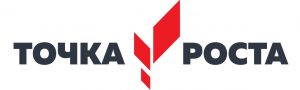 №Названиекружка, секции, ШСКДень неделиДень неделиДень неделиДень неделиДень неделиДень недели№Названиекружка, секции, ШСКПн.Вт.Ср.Чт.Пт.Сб.1«Практическая биология»Точка роста.(Анучина М.Н.)каб. № 3312.10-12.50 (5б кл.)12.10-12.50 (5а кл.)2«Физика в задачах и экспериментах»Точка роста.(Кумирова Е.В.)каб. № 1212.10-12.50 (7 кл.)3«Робототехника»Точка роста.(Куимов И.С.)каб. № 1413.00-13.40(5 кл.)12.10-12.50(5 кл.)